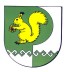 от  30 декабря 2014 г. № 1116Об утверждении Положения о проверке соблюдения гражданином, замещавшим должность муниципальной службы, запрета на замещение на условиях трудового договора должности в организации и (или) на выполнение в данной организации работ (оказание данной организации услуг) на условиях гражданско-правового договора (гражданско-правовых договоров), если отдельные функции муниципального управления данной организацией входили в должностные (служебные) обязанности муниципального служащего, и соблюдения работодателем условий заключения трудового договора или соблюдения условий заключения гражданско-правового договора с таким гражданиномВ соответствии с Федеральным законом от 25.12.2008 N 273-ФЗ "О противодействии коррупции", Федеральным законом от 02.03.2007 N 25-ФЗ "О муниципальной службе в Российской Федерации" Администрация Моркинского муниципального района постановляет:1. Утвердить прилагаемое Положение о проверке соблюдения гражданином, замещавшим должность муниципальной службы, запрета на замещение на условиях трудового договора должности в организации и (или) на выполнение в данной организации работ (оказание данной организации услуг) на условиях гражданско-правового договора (гражданско-правовых договоров), если отдельные функции муниципального управления данной организацией входили в должностные (служебные) обязанности муниципального служащего, и соблюдения работодателем условий заключения трудового договора или соблюдения условий заключения гражданско-правового договора с таким гражданином.2. Настоящее постановление подлежит опубликованию в районной газете "Моркинская земля" и вступает в силу по истечении 10 дней со дня его опубликования.3. Главному специалисту организационно-правового отдела администрации муниципального образования «Моркинский муниципальный район» ознакомить с настоящим постановлением заинтересованных должностных лиц.4. Контроль за исполнением настоящего постановления возложить на заместителя главы администрации муниципального образования "Моркинский муниципальный район" Королеву И.Ф.           Глава АдминистрацииМоркинского муниципального района                                                       С.ГригорьевПриложениек постановлению администрацииМоркинского муниципального районаот 30 декабря 2014 г. N 1116Положение о проверке соблюдения гражданином, замещавшим должность муниципальной службы, запрета на замещение на условиях трудового договора должности в организации и (или) на выполнение в данной организации работ (оказание данной организации услуг) на условиях гражданско-правового договора (гражданско-правовых договоров), если отдельные функции муниципального управления данной организацией входили в должностные (служебные) обязанности муниципального служащего, и соблюдения работодателем условий заключения трудового договора или соблюдения условий заключения гражданско-правового договора с таким гражданином1. Настоящим Положением определяется порядок осуществления проверки:а) соблюдения гражданином, замещавшим должность муниципальной службы, включенную в перечень должностей муниципальной службы, при замещении которых на гражданина налагаются ограничения при заключении им трудового договора или гражданско-правового договора, утвержденный постановлением администрации района (далее в тексте - "гражданин, замещавший должность муниципальной службы"), в течение двух лет после увольнения с муниципальной службы запрета на замещение на условиях трудового договора должности в организации и (или) на выполнение в данной организации работ (оказание данной организации услуг) на условиях гражданско-правового договора (гражданско-правовых договоров) в течение месяца стоимостью более 100 тысяч рублей, если отдельные функции муниципального управления данной организацией входили в должностные (служебные) обязанности муниципального служащего, без согласия комиссии по соблюдению требований к служебному поведению муниципальных служащих и урегулированию конфликта интересов администрации муниципального образования "Моркинский муниципальный район" (далее в тексте - Комиссия);б) соблюдения работодателем условий заключения трудового договора или соблюдения условий заключения гражданско-правового договора с указанным гражданином.2. Основаниями для осуществления проверки являются:а) письменная информация, поступившая от работодателя, который заключил трудовой договор (гражданско-правовой договор) с гражданином, замещавшим должность муниципальной службы в порядке, предусмотренном постановлением Правительства РФ от 08.09.2010 N 700 "О порядке сообщения работодателем при заключении трудового договора с гражданином, замещавшим должности государственной или муниципальной службы, перечень которых устанавливается нормативными правовыми актами Российский Федерации, в течение 2 лет после его увольнения с государственной или муниципальной службы о заключении такого договора представителю нанимателя (работодателю) государственного или муниципального служащего по последнему месту его службы";б) непоступление письменной информации от работодателя в течение десяти календарных дней с предполагаемой даты заключения трудового (гражданско-правового) договора, если Комиссией было принято решение о даче согласия на замещение должности либо выполнение работы на условиях гражданско-правового договора в организации, если отдельные функции по муниципальному управлению этой организацией входили в его должностные (служебные) обязанности;в) письменная информация, представленная правоохранительными органами, иными государственными органами, органами местного самоуправления, их должностными лицами, организациями и гражданами (далее в тексте - "лица, направившие информацию").3. Информация анонимного характера не может служить основанием для проверки.4. Проверка, предусмотренная пунктом 1 настоящего Положения, осуществляется Комиссией по решению главы администрации района либо должностного лица, которому такие полномочия предоставлены главой администрации района.5. В случае поступления информации, предусмотренной подпунктом "а" пункта 2 настоящего Положения, Комиссия в течение двух рабочих дней проверяет наличие в личном деле лица, замещавшего должность муниципальной службы, копии протокола заседания Комиссии с решением о даче гражданину согласия на замещение должности либо выполнение работы на условиях гражданско-правового договора в организации, если отдельные функции по муниципальному управлению этой организацией входили в его должностные (служебные) обязанности (далее в тексте - "протокол с решением о даче согласия").При наличии протокола с решением о даче согласия Комиссия принимает решение о соблюдении гражданином, замещавшим должность муниципальной службы, и работодателем требований Федерального закона от 25.12.2008 N 273-ФЗ "О противодействии коррупции" (далее в тексте - Федеральный закон N 273-ФЗ), о чем в течение трех рабочих дней после проведения проверки информирует работодателя. Письмо работодателя и решение комиссии приобщается к личному делу гражданина, замещавшего должность муниципальной службы.При отсутствии протокола с решением о даче согласия либо при наличии протокола с решением об отказе гражданину в замещении должности либо в выполнении работ на условиях гражданско-правового договора в организации Комиссия принимает решение о несоблюдении гражданином требований Федерального закона N 273-ФЗ, о чем в течение трех рабочих дней после проведения проверки информирует работодателя и правоохранительные органы. Работодатель также информируется об обязательности прекращения трудового или гражданско-правового договора на выполнение работ (оказание услуг) гражданином, замещавшим должность муниципальной службы, в соответствии с ч. 3 ст. 12 Федерального закона N 273-ФЗ.6. В случае непоступления письменной информации от работодателя в течение десяти календарных дней с предполагаемой даты заключения трудового (гражданско-правового) договора Комиссия принимает решение о несоблюдении работодателем обязанности, предусмотренной ч. 4 ст. 12 Федерального закона N 273-ФЗ, о чем в течение 3 рабочих дней информирует правоохранительные органы.В случае поступления письменной информации от работодателя о заключении трудового (гражданско-правового) договора в указанный срок письменная информация работодателя приобщается к личному делу гражданина, замещавшего должность муниципальной службы.7. При поступлении информации, предусмотренной подпунктом "в" пункта 2 настоящего Положения, Комиссия в течение двух рабочих дней проверяет наличие в личном деле лица, замещавшего должность муниципальной службы:а) протокола с решением о даче согласия;б) письменной информации работодателя о заключении трудового договора и (или) гражданско-правового договора с гражданином, замещавшим должность муниципальной службы.В случае наличия указанных документов Комиссия принимает решение о соблюдении гражданином и работодателем требований Федерального закона N 273-ФЗ, о чем в течение трех рабочих дней со дня принятия решения информирует лиц, направивших информацию, а также главу администрации района.В случае отсутствия какого-либо из указанных в настоящем пункте документов Комиссия принимает решение о несоблюдении гражданином и (или) работодателем требований Федерального закона N 273-ФЗ, о чем в течение трех рабочих дней со дня принятия решения информирует правоохранительные органы, главу администрации района и лиц, направивших информацию.МОРКО МУНИЦИПАЛЬНЫЙ РАЙОН  АДМИНИСТРАЦИЙПУНЧАЛАДМИНИСТРАЦИЯМОРКИНСКОГО МУНИЦИПАЛЬНОГО  РАЙОНАПОСТАНОВЛЕНИЕ